Приложение 5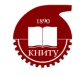 МИНОБРНАУКИ РОССИИфедеральное государственное бюджетное образовательное учреждение высшего  образования«Казанский национальный исследовательский технологический университет»(ФГБОУ ВО «КНИТУ»)ПРИКАЗ _____________				  	            	      	№ ________О прохождении научно-исследовательской практики аспирантами Направить для прохождения стационарной научно-исследовательской практики аспирантов очной формы обучения с  …….. по ……… (72 час.) в структурные подразделения и назначить руководителями научно-исследовательской практики аспирантов следующих преподавателей:2. Заведующим кафедрами аттестовать аспирантов по итогам практики на основании защиты оформленного индивидуального плана, отчета и отзыва руководителя аспиранта (Приложения №1-№5).3. Оформленные документы хранятся на соответствующих кафедрах, зачетную ведомость сдать в отдел аспирантуры и докторантуры.Проректор по УР	 				       		             _____________Фамилия Имя ОтчествоКафедраРуководитель